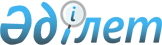 О внесении изменения в приказ исполняющего обязанности Министра энергетики Республики Казахстан от 27 июля 2016 года № 345 "Об утверждении Правил формирования плана размещения объектов по использованию возобновляемых источников энергии"Приказ Министра энергетики Республики Казахстан от 10 июля 2017 года № 237. Зарегистрирован в Министерстве юстиции Республики Казахстан 12 июля 2017 года № 15327.
      ПРИКАЗЫВАЮ:
      1. Внести в приказ исполняющего обязанности Министра энергетики Республики Казахстан от 27 июля 2016 года № 345 "Об утверждении Правил формирования плана размещения объектов по использованию возобновляемых источников энергии" (зарегистрированный в Реестре государственной регистрации нормативных правовых актов за № 14155, опубликованный в Информационно-правовой системе "Әділет" 5 сентября 2016 года) следующее изменение:
      в Правилах формирования плана размещения объектов по использованию возобновляемых источников энергии, утвержденных указанным приказом:
      пункт 20 изложить в следующей редакции:
      "20. Уполномоченный орган при формировании списка проектов плана размещения ВИЭ в приоритетном порядке включает в него:
      1) проекты по строительству объектов по использованию ВИЭ не введенные в эксплуатацию на дату утверждения уполномоченным органом плана размещения ВИЭ, по которым заключены Договора покупки электрической энергии энергопроизводящей организации, использующей ВИЭ с расчетно-финансовым центром;
      2) действующие объекты по использованию ВИЭ;
      3) проекты по строительству объектов по использованию ВИЭ по которым предоставлено:
      гарантийное письмо банка о наличии собственных денежных средств заявителя на сумму не менее 30 % от заявленной стоимости проекта;
      технические условия на подключение объекта ВИЭ к электрическим сетям.
      Суммарная установленная мощность проектов по строительству объектов по использованию ВИЭ, указанных в настоящем подпункте, не должно превышать 25 % от максимально допустимой мощности объектов ВИЭ.".
      2. Департаменту по возобновляемым источникам энергии Министерства энергетики Республики Казахстан в установленном законодательством Республики Казахстан порядке обеспечить:
      1) государственную регистрацию настоящего приказа в Министерстве юстиции Республики Казахстан; 
      2) в течение десяти календарных дней со дня государственной регистрации настоящего приказа направление его копии в бумажном и электронном виде на казахском и русском языках в Республиканское государственное предприятие на праве хозяйственного ведения "Республиканский центр правовой информации Министерства юстиции Республики Казахстан" для официального опубликования и включения в Эталонный контрольный банк нормативных правовых актов Республики Казахстан;
      3) в течение десяти календарных дней со дня государственной регистрации настоящего приказа направление его копии на официальное опубликование в периодические печатные издания;
      4) размещение настоящего приказа на официальном интернет-ресурсе Министерства энергетики Республики Казахстан;
      5) в течение десяти рабочих дней после государственной регистрации настоящего приказа в Министерстве юстиции Республики Казахстан представление в Департамент юридической службы Министерства энергетики Республики Казахстан сведений об исполнении мероприятий, предусмотренных подпунктами 2), 3) и 4) настоящего пункта.
      3. Контроль за исполнением настоящего приказа возложить на курирующего вице-министра энергетики Республики Казахстан.
      4. Настоящий приказ вводится в действие по истечении десяти календарных дней после дня его первого официального опубликования.
      "СОГЛАСОВАН"
Министр национальной экономики
Республики Казахстан
_______________ Т. Сулейменов
"____" __________ 2017 года
					© 2012. РГП на ПХВ «Институт законодательства и правовой информации Республики Казахстан» Министерства юстиции Республики Казахстан
				
      Министр энергетики
Республики Казахстан

К. Бозумбаев
